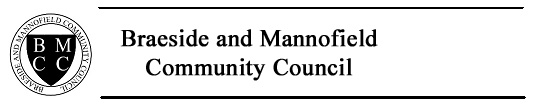 Minute of meeting of Braeside and Mannofield Community Council held at The Gordon Room, Mannofield Parish Churchat 7.00pm on Tuesday 22 January 2019PRESENT: Charles Lowe (CL), Seumus Macinnes (SM), Naomi Mandel (NM), Keith Pirie (KP), Ken Reilly (KR), Anne Simpson (AS), William Stevenson (WS), Cllr Ian Yuill (IY) and Sgt Bob Shand (BS) VISITORS: There were no visitors1. WELCOME and APOLOGIES NM welcomed everyone to the meeting, the first of 2019.  In particular she welcomed AS whose co-option to the CC had been processed and agreed. Apologies had been tendered from Audrey Harvey (AH), Patricia Reid (PR) and Cllr Douglas Lumsden (DL)Apologies were also received from Karen Finch, the CCLO, who had been scheduled to run a training session for Community Councillors before the meeting.2. ELECTION OF OFFICE BEARERSNM reminded everyone that there had been no election for the position of Treasurer and that the members had agreed to carry it over to this meeting.  2.1 TreasurerNominations for the position of Treasurer to the Community Council.  CL was proposed by NM and seconded by WS.  There were no other nominations and CL was happy to take on the role.  CL was appointed as Treasurer.CL undertook to contact the bank and make the necessary arrangements to take over management of the accounts from KP.  NM and SM to remain as co-signatories for cheques. (ACTION ON CL)3. MINUTE OF PREVIOUS MEETING, held on 27 November 2018The minute of the meeting held on 27 November had been circulated and were accepted and adopted as an accurate record of proceedings. There were no outstanding issues not already covered in the Agenda.4. POLICE REPORTBS reported that acquisitive crime in the area in December had dropped.  He said there had been one Housebreaking in Morningside, a theft from an unlocked car in Broomhill and a theft from a locker in the Treetops Hotel.  A local thief had been arrested and some of the reduction in crime was attributable to this.  He also reported that there had been a number of roads policing initiatives in the area that had led to drivers being reported for careless driving and drink driving.NM said that there had been a report on the “Nextdoor” website of car doors being tried in Duthie Terrace.  BS undertook to review this.WS advised that he had seen Police Scotland signs in Aberdeenshire advising drivers that they were entering a residential area and to keep speeds down.  He asked if these could be utilised by the local policing unit in Braeside and Mannofield.  BS was unaware of these signs but undertook to research the use of them.KR asked if anything could be done about cars parking in bus stops.  This was particularly noticeable in Cromwell Road.  BS said that parking had ben de-regulated but if the cars were causing an obstruction they could be dealt with by the police.  He noted the commentsAS highlighted an issue of workmen’s signs restricting the view of traffic emerging onto North Deeside Road from Deeside Drive.  BS said that he would have the issue looked at.CL asked BS what action Police Scotland would take if members of the public reported speeding drivers.  BS explained that the speed that drivers were travelling had to be recorded and that eye witness evidence from a member of the public was not enough.  He did say that if a driver was habitually speeding and information could be passed about where and when they were likely to be caught, then officers would attend.NM thanked BS for his presence and BS left the meeting5. MATTERS ARISING5.1 Forward Co-option paperworkKP reported that all the paperwork regarding the co-option of Anne Simpson to the Community Council had been completed and submitted.  Karen Finch had confirmed that the co-option was within the guidelines and NM formally welcomed AS to the Community Council. (ACTION COMPLETE)5.2 Monitor bus service provision (WS)There were no new issues to report.  It was noted that First Aberdeen had been fined £50,000 by the traffic commissioners for poor reliability and punctuality.  NM and AS advised that there were some timetable changes to the 19 service due to come into effect this month.5.3 Hazlehead Academy Book Appeal (KP)KP had forwarded a cheque for £50 to the Head Teacher as a donation to the Academy Book Appeal.  He had also taken the opportunity to ask the Head teacher to encourage youth membership in the Community Council.  KP reported he had received a “with compliments” slip and a receipt and a thank you note from the School librarian. There had been no response to the issue of youth members to the CC. (ACTION COMPLETE)5.4 Link to Health and Social Care Survey (KP)KP had circulated the link as requested (ACTION COMPLETE)6. REPORTS 6.1 ChairNM said that an article she had written about the Community Council had been printed in the Mannofield Church magazine. NM advised members that a date needed to be set for the AGM.  She suggested that it be held immediately before the February meeting.  This was agreed.6.2 Treasurer KP said that the account showed a balance of £546.07 but the cheques donated to Northcote Lodge and Broomhill Care Home were still to be cashed.  The end of year financial position was that the Council had a balance £346.07 in the account.There are no outstanding bills and there is still no update on the position of registration with the Office of the Information Commissioner. KP circulated a copy of the statement of receipts and payments for 2018.The statement had been submitted to the auditor, Mr Michael Craig, who had examined them and was content that they were accurate.KP asked members to approve the statement of account.  The adoption of the accounts was proposed by NM and seconded by KR.  The accounts were approved.KP said he would submit a copy of the accounts to Karen Finch for information and agreement. (ACTION ON KP)6.3 Planning/Licencing Officer KR had circulated the most recent planning applications and these were noted. He advised that AH had raised an issue about a planning application being submitted by Dandara for additional houses at Countesswells. He said he had researched the issue but there were no new applications submitted.  He had responded to a planning paper regarding Betting Shop provision in the city.KR is attending a presentation on the new roads Hierarchy being run by Aberdeen City Council on 23 January.6.4 Health and Social Care Partnership AH reported that the survey into changing areas was still ongoing.  Cults Community Council had voiced strong opposition to the proposed changes.6.5 City CouncillorsIY said that he was currently dealing with issues regarding clearing fallen leaves and  faulty street lamps.  He said that yellow lines are to be placed in Deeside Drive at the various road junctions to assist driver visibility and increase road safety.  He had assurances that the cantilever signalling at the pedestrian crossing on South Anderson Drive at Broomhill Road was to be installed in March.Over the next few weeks he will be attending Council meetings on the local development plan and the budget.SM asked if the Electronic Speed Indicator Unit could be replaced in Craigton Road as it is now a year since it was last in position.  IY said he would enquire as to when it was next planned to deploy a unit to Craigton Road. (ACTION ON IY)NM and SM asked if the phasing of the traffic lights at the junctions of Great Western Road/South Anderson Drive and Springfield Road and Craigton Road could be checked.  The lights did not appear to give adequate time for pedestrians to cross.  IY said he would enquire with the relevant departments. (ACTION ON IY)SM said that he had been approached by a resident who was enquiring about a yellow sand box being placed for public use in Airyhall Avenue.  IY explained that the Council policy was not to deliver new boxes, rather they preferred to relocate boxes.  SM said that the resident claimed that he had written to his MP and to IY about the matter.  IY could not recall such a letter but he would check and, if he had, he would ensure the resident got a response.6.6 OTHER REPORTSThere were no other reports.7. CORRESPONDENCE A number of emails had been received which had been either circulated or dealt with by the secretary. The website had been updated with information from some of the correspondence. There were no items of correspondence requiring discussion.KP said that he had notes of thanks for the festive season donations from Northcote Lodge and Broomhill Park, both of whom said that the money had been put toward Christmas celebrations.  No acknowledgements had been received from Craigton Road Day Centre or from Cranford Care Home.8. INITIATIVES8.1 Future InitiativesThere were no current initiatives and members were encouraged to consider and suggest any appropriate fresh initiatives.9. DATE OF NEXT MEETINGNM reminded members that the February meeting would be preceded by the Annual General meeting of the Community Council.   The AGM will be held at 7pm on Tuesday 26 February 2019 in the Gordon Room at Mannofield Parish Church The next meeting, of the Community Council will follow immediately after the AGM.DECISIONS AND ACTIONSDECISIONSThe Annual General meeting of the CC will be held on 26 February 2019ACTIONSWS to continue to Monitor Bus Service Provision.CL to advise bank of change of Treasurer.KP to submit accounts to Karen FinchIY to establish when the Electronic Speed Equipment would return to Craigton RoadIY to enquire about the traffic light phasing at the junctions of Great Western Road/South Anderson Drive and Springfield Road and Craigton Road